Міністерство освіти і науки УкраїниНаціональний технічний університет«Дніпровська політехніка»»ЗАТВЕРДЖЕНО рішенням вченої ради 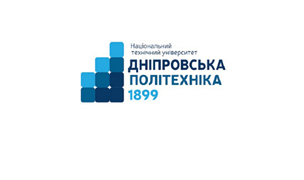 Державного ВНЗ «НГУ» від 11 січня 2017 року (протокол № 1), із змінами і доповненнями відповідно до рішень вченої ради від 02.02.2017 (протокол №2), від 02.03.2017 (протокол №4), від 30.11.2017 р. (протокол №18), від 21.02.2019  (протокол №4)ПОРЯДОКпризначення та виплати академічних і соціальних стипендій студентам,аспірантам (докторантам) Національного технічного університету «Дніпровська політехніка»Погоджено   профспілковим                                        Погоджено комітетом                             	                                     радою студентів НТУ «ДП»                                                                      НТУ «ДП» «30» січня 2019 р.                                                      «21» лютого 2019 р. Протокол № 39                                     	             Протокол №  5Дніпро 2019 Розробники Робоча група з розроблення: Азюковський Олександр Олександрович, перший проректор (голова);Пугач Іван Іванович, заступник декана факультету природокористування;Бардась Артем Володимирович, декан факультету менеджменту; Заболотна Юлія Олександрівна, доцент кафедри маркшейдерії; Іванов Олексій Борисович, директор Інституту електроенергетики; Кузьменко Олександр Михайлович, голова науково-методичної ради; Михайлова Катерина Володимирівна, юрисконсульт ІІ кат.; Одновол Микола Миколайович, директор центру моніторингу знань; Салов Володимир Олександрович, директор науково-методичного центру; Салова Віра Олександрівна, начальник навчального відділу; Сядро Любов Григорівна, головний бухгалтер; Трегуб Микола Володимирович, проректор з науково-педагогічної, навчальновиховної роботи та перспективного розвитку; Хоменко Юрій Тимофійович, проректор з науково-педагогічної і навчальновиховної роботи. ЗМІСТ     ПЕРЕДМОВА	31. ОСНОВНІ ПОЛОЖЕННЯ ТА ВИЗНАЧЕННЯ	32. АКАДЕМІЧНІ СТИПЕНДІЇ У НТУ «ДП»	33. СОЦІАЛЬНІ СТИПЕНДІЇ У НТУ «ДП»	3ПЕРЕДМОВА Порядок призначення і виплати академічних і соціальних стипендій студентам і аспірантам (докторантам) Національного технічного університету «Дніпровська політехніка» (далі – Порядок) є нормативним документом, що регламентує порядок використання коштів, передбачених у державному бюджеті для виплати академічних і соціальних стипендій. Нормативна база Порядок розроблено на підставі постанов Кабінету Міністрів України:   «Про надання державної цільової підтримки деяким категоріям громадян для здобуття  професійно-технічної та вищої освіти» від 23.11.2016 № 975; «Про затвердження Порядку використання коштів, передбачених у державному бюджеті Міністерству освіти і науки для виплати академічних стипендій» від 28.12.2016 № 1043; «Деякі питання виплати соціальних стипендій студентам (курсантам) вищих навчальних закладів» від 28.12.2016 № 1045; «Про розміри стипендій у державних та комунальних навчальних закладах, наукових установах» від  28.12.2016 № 1047; «Деякі питання стипендіального забезпечення» від 28.12.2016 № 1050. «Зміни, що вносяться до постанов Кабінету Міністрів України, з питань стипендіального забезпечення», від 25.01.2017 № 32. «Зміни, що вносяться до постанови Кабінету Міністрів України № 1045 від 28.12.2016», від 08.02.2017 № 81. «Зміни, що вносяться до Порядку використання коштів, передбачених у державному бюджеті для виплати соціальних стипендій студентам (курсантам) вищих навчальних закладів», від 04.10.2017 № 740. «Про внесення змін до пункту 7 Порядку використання коштів, передбачених у державному бюджеті для виплати соціальних стипендій студентам (курсантам) вищих навчальних закладів» від 15.11.2017 р. №872. «Деякі питання виплати стипендій у державних та комунальних навчальних закладах, наукових установах» від 08.11.2017 р. № 918. Постанова Кабінету Міністрів України «Про внесення змін до постанов Кабінету Міністрів України від 17 червня 2015 р. № 423 і від 28 грудня 2016 р. № 1045» від 23 січня 2019 р. № 44Нормативна база університету Порядок спирається на такі документи університету: Статут НТУ «ДП», Стратегія розвитку Державного ВНЗ «НГУ» до 2025 року, Програма розвитку НТУ «ДП», Правила внутрішнього трудового розпорядку Державного ВНЗ «НГУ», Політика забезпечення якості вищої освіти Державного ВНЗ «НГУ», Стандарт Державного ВНЗ «НГУ» Проектування освітнього процесу», Положення про організацію освітнього процесу Державного ВНЗ «НГУ»; Правила визначення рейтингу студентів для призначення академічних і соціальних стипендій Державного вищого навчального закладу «Національний гірничий університет». 1. ОСНОВНІ ПОЛОЖЕННЯ ТА ВИЗНАЧЕННЯ 1.1 Дія цього Порядку поширюється на осіб, які навчаються в  Національному технічному університеті «Дніпровська політехніка» ( далі –  НТУ «ДП»,  університет)  за державним (регіональним) замовленням за рахунок коштів загального фонду державного (відповідного місцевого) бюджету, а саме: студентів денної форми навчання НТУ «ДП» (далі – студенти); аспірантів і докторантів Державного  НТУ «ДП», які навчаються за денною формою навчання (з відривом від виробництва). Студентам НТУ «ДП», аспірантам і докторантам, які навчаються згідно з угодами (договорами), укладеними між університетом та фізичними або юридичними особами, стипендії можуть виплачуватися за рахунок коштів таких осіб, якщо це передбачено умовами укладеної угоди. Особам, які навчалися згідно із зазначеними угодами і в установленому порядку переведені (поновлені) на навчання за державним (регіональним) замовленням за денною формою навчання (з відривом від виробництва)  до університету, призначення і виплата стипендій здійснюються згідно з цим Порядком, а саме: академічної – з місяця, що настає за датою переведення (поновлення) особи на навчання відповідно до наказу ректора університету; соціальної – за процедурою та у строки, визначені цим Порядком. На загальних підставах відповідно до цього Порядку здійснюються призначення і виплата академічних стипендій студентам університету, аспірантам, докторантам з числа:  іноземців та осіб без громадянства, які постійно проживають в Україні; осіб, яким надано статус біженця в Україні; осіб, які потребують додаткового або тимчасового захисту; осіб, яким надано статус закордонного українця, які перебувають в Україні на законних підставах, у разі, коли здобуття ними вищої освіти здійснюється в межах квот, визначених Кабінетом Міністрів України.  Призначення і виплата стипендії студентам, аспірантам , докторантам, які є іноземцями і навчаються в університеті відповідно до міжнародних договорів України або актів Кабінету Міністрів України, здійснюються відповідно до зазначених документів. Призначення і виплата академічних стипендій студентам університету, аспірантам, докторантам університету, які є іноземцями і навчаються у НТУ «ДП» згідно з угодами університету з вищими навчальними закладами – партнерами про міжнародну академічну мобільність, можуть здійснюватися за рахунок власних надходжень університету. 1.5 Особам, визначеним пунктом 1.1 цього Порядку, призначаються такі стипендії: академічні: студентам денної форми навчання НТУ «ДП»– за результатами навчання; аспірантам і докторантам НТУ «ДП», які навчаються за денною формою навчання (з відривом від виробництва) – на підставі наказу про зарахування до університету; соціальні – на підставі законів (нормативно-правових актів), що встановлюють державні пільги і гарантії щодо призначення соціальних стипендій для окремих категорій громадян. Для вирішення питань щодо призначення та позбавлення академічної або соціальної стипендії (у тому числі спірних), надання матеріальної допомоги студентам, аспірантам (докторантам) університету, заохочення кращих з них за успіхи у навчанні, участь у громадській, спортивній і науковій діяльності наказом ректора університету утворюється стипендіальна комісія, яка діє відповідно до Положення про стипендіальні комісії. За поданням стипендіальних комісій ректор університету затверджує реєстри осіб, яким призначається стипендія. Стипендії виплачуються один раз на місяць.  Студентам денної форми навчання стипендія призначається з першого числа місяця, що настає після закінчення семестрового контролю згідно з навчальним планом, на період до визначення результатів наступного семестрового контролю, крім випадків, зазначених у цьому Порядку. У разі зарахування до університету аспірантів та докторантів на навчання за денною формою (з відривом від виробництва) з дати, яка не збігається з початком календарного місяця, академічна стипендія виплачується їм у сумі, пропорційній кількості календарних днів, які залишаються до закінчення такого місяця. У разі коли строк закінчення навчання особи, яка отримує академічну або соціальну стипендію, настає до закінчення місяця або стипендіат вибуває з університету до закінчення строку навчання, йому виплачується стипендія у повному обсязі за останній місяць навчання. У період тимчасової непрацездатності, підтвердженої довідкою закладу охорони здоров’я, особа отримує академічну або соціальну стипендію у призначеному їй розмірі. На час проходження практики або провадження іншої трудової діяльності з дозволу декана факультету, стипендіат зберігає право на отримання стипендії. Стипендіатам, призваним на військову службу у зв’язку з оголошенням мобілізації, протягом строку перебування на військовій службі виплачується стипендія у розмірі, встановленому згідно з цим Порядком за результатами навчання в останньому перед призовом навчальному семестрі. Студентам, які навчалися за державним (регіональним) замовленням і поновили навчання за таким замовленням після академічної відпустки, академічна стипендія призначається у розмірі, який встановлюється особі згідно з цим Порядком за результатами останнього (до перерви у навчанні) семестрового контролю. Стипендіатам, які постійно проживають на території населеного пункту, якому надано статус гірського, виплачується додаткова стипендія у розмірі 20 відсотків мінімальної ординарної (звичайної) академічної стипендії. Студентам університету, які поновлені на навчання за державним (регіональним) замовленням, у разі наявності у них права на призначення соціальної стипендії така стипендія призначається за процедурою та у строки, визначені цим Порядком, Положенням про стипендіальні комісії, Правилами визначення рейтингу студентів для призначення академічних і соціальних стипендій Державного вищого навчального закладу «Національний гірничий університет». 1.8 У разі коли студент університету має право на безоплатне харчування, але університет не має змоги його забезпечити, особі виплачується академічна або соціальна стипендія без урахування зменшення її розміру згідно з витратами на харчування. Стипендіатам, які мають дітей віком до трьох років і продовжують навчання за денною формою (з відривом від виробництва), виплачується щомісячна грошова допомога, передбачена законодавством, і стипендія, призначена згідно з цим Порядком. 1.9 З метою підвищення життєвого рівня та заохочення за успіхи у навчанні, участь у громадській, спортивній і науковій діяльності університет має право надавати матеріальну допомогу та заохочення студентам, аспірантам, докторантам, які навчаються за державним (регіональним) замовленням за денною формою навчання (з відривом від виробництва) за рахунок коштів, передбачених у кошторисі навчального закладу, затвердженому у встановленому порядку. Стипендіальна комісія приймає рішення щодо надання матеріальної допомоги та заохочення окремо щодо кожної особи і кожної виплати. 1.10 Студентам університету, які навчалися за державним (регіональним) замовленням і перебувають в академічній відпустці за медичними показаннями відповідно до наказу ректора, в межах коштів, передбачених у кошторисі університету, затвердженому у встановленому порядку, щомісяця виплачується допомога у розмірі 50 відсотків мінімальної ординарної (звичайної) академічної стипендії. Студентам університету з числа дітей-сиріт та дітей, позбавлених батьківського піклування, особам з їх числа, а також особам, які в період навчання у віці від 18 до 23 років залишилися без батьків, допомога виплачується у розмірі соціальної стипендії, яку вони отримували до початку академічної відпустки за медичними показаннями. Зазначеним у цьому пункті особам, які хворіють на туберкульоз, допомога виплачується протягом 10 місяців з дня настання тимчасової непрацездатності у подвійному розмірі. Особи, які згідно із Законом України «Про статус і соціальний захист громадян, які постраждали внаслідок Чорнобильської катастрофи» мають пільги під час призначення стипендії, за рахунок коштів, передбачених у державному бюджеті на здійснення заходів з ліквідації наслідків Чорнобильської катастрофи, виплачується додаткова соціальна стипендія у сумі – 170 гривень. 1.11 Студенти, аспіранти (докторанти) університету, які реалізують право на академічну мобільність і зберігають статус здобувача вищої освіти (наукового ступеня) за денною формою навчання (навчаються з відривом від виробництва), протягом строку навчання за програмою академічної мобільності в іншому навчальному закладі поза межами України отримують стипендію, призначену відповідно до цього Порядку, у разі, коли умовами договору про навчання за програмою академічної мобільності, укладеного ними з університетом, регулярна безповоротна фіксована фінансова підтримка у грошовій формі протягом всього строку навчання за програмою академічної мобільності в іншому навчальному закладі не передбачена або передбачена у розмірі, що у перерахунку на національну грошову одиницю на дату укладення договору про академічну мобільність є меншою за розмір стипендії, що її призначено особі відповідно до цього Порядку. 2.АКАДЕМІЧНІ СТИПЕНДІЇ У НТУ «ДП»2.1 Академічними стипендіями є: 1) стипендії, засновані Президентом України, Верховною Радою України, Кабінетом Міністрів України (у тому числі іменні), які призначаються студентам, аспірантам університету за результатами навчання за певним освітнім (освітньо-кваліфікаційним) рівнем, розміри та порядок призначення яких визначаються окремими нормативно-правовими актами; 2) ординарні (звичайні) академічні стипендії; 3) стипендії у підвищеному розмірі: студентам університету які досягли особливих успіхів у навчанні; студентам університету, які навчаються за спеціальностями (спеціалізаціями), визначеними переліком спеціальностей (спеціалізацій) галузей, для яких встановлюється підвищений розмір академічних стипендій, затверджений у встановленому порядку: 103 Науки про Землю 131 Прикладна механіка 132 Матеріалознавство133 Галузеве машинобудування 141 Електроенергетика, електротехніка та електромеханіка Гірництво Нафтогазова інженерія та технології. Розмір академічних стипендій для студентів денної форми навчання визначається виходячи з установленого Кабінетом Міністрів України розміру мінімальної ординарної (звичайної) академічної стипендії з урахуванням типу навчального закладу, умов навчання, спеціальності (напряму підготовки), успішності стипендіата. У разі коли стипендіат має право на призначення кількох академічних стипендій, виплачується одна стипендія найбільшого розміру, якщо інше не передбачене законодавством. Університет, у межах коштів, передбачених для виплати стипендій, призначає академічні стипендії студентам згідно з рейтингом успішності (далі – рейтинг) – позицією особи порівняно з іншими студентами певного факультету, спеціальності (напряму підготовки) певного курсу за результатами семестрового контролю (або на підставі конкурсного бала, отриманого під час вступу до навчального закладу). Рейтинг складається на підставі об’єктивних та прозорих характеристик, прямих вимірів навчальних досягнень студентів з кожного кредитного модуля (навчальна дисципліна, практика, індивідуальне завдання тощо) відповідно до плану освітнього процесу. Рейтингуванню підлягають усі студенти, які навчаються на певному факультеті за денною формою навчання за відповідною спеціальністю (напрямом підготовки) на певному курсі. Рейтинг студентів, які навчаються на одному факультеті за денною формою навчання за відповідними курсом та спеціальністю (напрямом підготовки), оприлюднюється на офіційному веб-сайті не пізніше ніж через три робочих дні після прийняття відповідного рішення стипендіальною комісією.  Особа, яка протягом попереднього навчального семестру отримувала академічну стипендію і внаслідок тимчасової непрацездатності, підтвердженої довідкою закладу охорони здоров’я, не склала семестровий контроль у строк, визначений навчальним планом, має право на отримання академічної стипендії у розмірі мінімальної ординарної (звичайної) академічної стипендії. Наказом ректора університету, за поданням декана факультету, таким особам встановлюється строк ліквідації академічної заборгованості, але не більш як місяць з дня припинення тимчасової непрацездатності, після чого питання призначення академічної стипендії такій особі вирішується на загальних підставах відповідно до цього Порядку. У разі коли особі призначена академічна стипендія, здійснюється перерахунок коштів та виплата академічної стипендії у повному обсязі. Якщо стипендіат втратить право на призначення академічної стипендії, виплата такої стипендії припиняється, відшкодування коштів, отриманих такою особою під час ліквідації академічної заборгованості, не здійснюється. Порядок формування рейтингу в університеті визначається Правилами визначення рейтингу студентів для призначення академічних і соціальних стипендій Державного вищого навчального закладу «Національний гірничий університет», затвердженими вченою радою відповідно до цього Порядку за погодженням з органом студентського самоврядування та первинною профспілковою організацією, Положенням про стипендіальну комісію НТУ «ДП». Затвердження і оприлюднення порядку формування рейтингу здійснюється не пізніше ніж за тиждень до початку нового навчального року. Протягом навчального року зміни до такого порядку не вносяться. Рейтинг, відповідно до якого студентам університету призначаються і виплачуються академічні стипендії протягом першого року навчання до першого семестрового контролю, формується на підставі конкурсного бала, отриманого ними під час вступу до НТУ «ДП». Рейтинги, відповідно до яких студентам університету призначаються і виплачуються академічні стипендії протягом наступних навчальних семестрів, складаються за результатами останнього навчального семестру за кожним факультетом, курсом і за кожною спеціальністю (напрямом підготовки) на підставі семестрових оцінок з кожної дисципліни, оцінок курсових проектів (робіт) та звітів з практики з урахуванням участі у науковій, науково-технічній діяльності, громадському житті та спортивній діяльності. При цьому складова успішності становить не менше 90 відсотків рейтингового бала. Процедура визначення рейтингового бала, що визначає місце особи у рейтингу, є однаковою для всіх студентів університету.           У разі одночасної наявності на певному факультеті (інституті, відділені), курсі за певною спеціальністю (напрямком підготовки) студентів, курсантів, які навчаються за повним та скороченим строками навчання, конкретна кількість стипендіатів встановлюється окремо для кожної з таких категорій.Навчальні досягнення (успішність) з вивчення дисципліни визначаються у балах, які встановлюються згідно з критеріями оцінювання, визначеними відповідними кафедрами для кожного виду навчальних занять, що передбачають оцінювання, та кожного контрольного заходу, який передбачений навчальним планом. Особи, які отримали з будь-яких дисципліни, курсового проекту (роботи), звіту з практики, передбачених навчальним планом на даний семестр, на дату закінчення семестрового контролю кількість балів, меншу встановленого в університеті мінімального критерію, мають бути віднесені до таких, що мають незадовільні результати навчання.  До рейтингу не включаються особи, які: протягом навчального семестру до початку поточного семестрового контролю з будь-яких дисципліни, курсового проекту (роботи), звіту з практики набрали меншу кількість балів, ніж визначена в університеті межа незадовільного навчання. Наказом ректора, за поданням деканів факультетів (директорів інститутів) таким особам може встановлюватися термін, протягом якого вони можуть покращити результати навчання, але не більш як до дати початку наступного навчального семестру згідно з навчальним планом за відповідною спеціальністю (напрямом підготовки). У разі, коли у визначений строк академічна заборгованість* не ліквідована, здобувач вищої освіти підлягає відрахуванню з числа осіб, які навчаються за державним замовленням; мають 	навчальне 	навантаження 	у 	кредитах трансферно- накопичувальної системи на поточний навчальний рік у обсязі, меншому ніж норматив, встановлений навчальним планом для відповідного факультету, курсу та спеціальності (напряму підготовки); станом на перше число місяця, що настає після закінчення семестрового контролю згідно навчальним планом, мають академічну заборгованість*; під час семестрового контролю здійснювали повторне складення контрольних заходів з метою покращення отриманих раніше оцінок (застосовується починаючи із семестрового контролю за весняний семестр 2018/2019 навчального року); до дати завершення семестрового контролю, визначеного навчальним планом, не склали семестровий контроль з будь-якої дисципліни, не захистили курсовий проект (роботу), звіт з практики. Перед початком підведення підсумків кожного семестрового контролю вчена рада університету, з урахуванням видатків на стипендіальне забезпечення, затверджених університетом у встановленому порядку, визначає однаковий для всіх факультетів, курсів та спеціальностей (напрямів підготовки) загальний ліміт стипендіатів, яким буде призначатися академічна стипендія за результатами такого семестрового контролю (включаючи академічну стипендію за особливі успіхи в навчання).  Усі рішення щодо позбавлення стипендіїЛіміт стипендіатів встановлюється у відсотках (у діапазоні від 40 до 45) фактичної кількості студентів денної форми навчання, які навчаються за державним (регіональним) замовленням на певному факультеті, курсі за певною спеціальністю (напрямом підготовки) станом на перше число місяця, наступного за датою закінчення семестрового контролю згідно з навчальними планами для відповідних факультетів, курсів та спеціальностей (напрямів підготовки).  Призначені стипендії, включаючи стипендії за особливі успіхи у навчанні, слід розглядати як складову зобов’язань університету з виплати академічних стипендій, що не може бути змінена протягом семестру. Перед початком підведення підсумків семестрового контролю за другий семестр відповідного навчального року також встановлюється ліміт осіб, які зараховані на перший рік навчання і яким до першого семестрового контролю буде призначена академічна стипендія на підставі конкурсного бала, здобутого під час вступу до навчального закладу. Ліміт першокурсників-стипендіатів встановлюється до 1 липня. Виплата стипендії студентам університету, які реалізували право на академічну мобільність при одночасному збереженні статусу здобувача вищої освіти за державним (регіональним) замовленням за денною формою навчання в університеті й не отримували регулярної безповоротної фіксованої фінансової підтримки у грошовій формі протягом всього строку навчання за програмою академічної мобільності в іншому навчальному закладі відповідно до пункту 1.11 цього Порядку, здійснюється: у разі, коли строк навчання в іншому навчальному закладі не перевищує одного семестру, – у розмірі, що призначений стипендіату університетом за результатами останнього семестрового контролю відповідно до цього Порядку; у разі, коли строк навчання в іншому навчальному закладі перевищує один семестр, – протягом першого семестру навчання в іншому навчальному закладі у розмірі, що призначений стипендіату університетом за результатами останнього семестрового контролю відповідно до цього Порядку. Питання подальшого призначення стипендії вирішується стипендіальною комісією після повернення здобувача вищої освіти до університету за таких умов: визнання результатів, отриманих під час навчання за програмою академічної мобільності в іншому вищому навчальному закладі, не призвело до збільшення строку навчання особи за відповідним освітнім ступенем (освітньокваліфікаційним рівнем) та спеціальністю (напрямом підготовки) порівняно з нормативним; у разі наявності за результатами навчання за програмою академічної мобільності у здобувача вищої освіти академічної заборгованості*, така заборгованість повинна бути ліквідована у встановленому законодавством порядку до закінчення першого після повернення особи семестрового контролю згідно з навчальним планом за відповідним курсом та спеціальністю (напрямом підготовки) у НТУ «ДП». Якщо на дату закінчення першого після повернення студента університету семестрового контролю згідно з навчальним планом за відповідним курсом та спеціальністю (напрямом підготовки) у НТУ «ДП», здобувач вищої освіти не має академічної заборгованості*,  питання призначення стипендії вирішується стипендіальною комісією відповідно до цього Порядку на загальних підставах. Скасування стипендії може бути лише за колегіальним рішенням стипендіальної комісії.У разі коли строк навчання студента університету в іншому навчальному закладі перевищував один семестр і така особа ліквідувала академічну заборгованість до закінчення першого після повернення особи семестрового контролю згідно з навчальним планом спеціальності (напряму підготовки) відповідного курсу в навчальному закладі за основним місцем навчання, та при позитивному рішенні стипендіальної комісії особі виплачується стипендія, що не була виплачена за весь період її навчання за програмою академічної мобільності в іншому навчальному закладі на території України чи поза її межами, у повному обсязі. 2.4 Академічна стипендія у мінімальному розмірі призначається: студентам, які в межах ліміту стипендіатів, визначеного відповідно до цього Порядку, згідно з рейтингом займають вищі позиції;студентам першого року навчання до першого семестрового контролю на підставі конкурсного бала, отриманого під час вступу до навчального закладу, в межах ліміту стипендіатів, визначеного відповідно до цього Порядку. 2.5 Розмір академічної стипендії, призначеної згідно з пунктом 2.4 цього Порядку, збільшується на 45,5 відсотка** у разі, коли за результатами навчання студенти університету займають найвищі рейтингові позиції (рейтинговий бал у межах 95-100, для першого семестру 2018/19 навчального року), відповідно до рішення стипендіальної комісії, мають право на призначення академічних стипендій за особливі успіхи у навчанні. 2.6 Академічна стипендія аспірантам і докторантам, які навчаються за денною формою (з відривом від виробництва), установлюється у розмірі 90 відсотків** відповідного посадового окладу, визначеного за схемою посадових окладів (з урахуванням наступних змін в оплаті праці на відповідних посадах), а саме: викладача – для аспірантів; доцента – для докторантів. Розмір стипендії докторанта збільшується на розмір доплат за наявний науковий ступінь або вчене звання, встановлених у граничних розмірах згідно з нормативно-правовими актами, у разі, коли відповідна освітньо-наукова (наукова) програма за профілем збігається з науковим ступенем або вченим званням. У разі наявності у докторанта кількох наукових ступенів (вчених звань) доплата встановлюється за вищим науковим ступенем (вченим званням). Питання про відповідність наукових ступенів, вчених звань профілю освітньонаукової (наукової) програми вирішує ректор університету за  поданням проректора з наукової роботи. Документи, що засвідчують наявність наукового ступеня, вченого звання, повинні відповідати нормам та вимогам, передбаченим законодавством. Аспіранти, докторанти мають право на роботу у режимі неповного робочого часу (але не більш як на 0,5 ставки за займаною посадою). При цьому академічна стипендія, призначена відповідно до цього Порядку, виплачується у повному обсязі. Аспірантам, докторантам, які поновили навчання після наданої їм в установленому порядку перерви у навчанні, та аспірантам або докторантам, яким в установленому порядку продовжено строк навчання в аспірантурі або докторантурі, академічна стипендія призначається на весь наступний період навчання. Аспірантам, докторантам, які реалізують право на академічну мобільність при одночасному збереженні статусу здобувача вищої освіти/наукового ступеня за денною формою навчання (з відривом від виробництва) у НТУ «ДП» і не отримують регулярної безповоротної фіксованої фінансової підтримки у грошовій формі протягом всього строку навчання за програмою академічної мобільності в іншому навчальному закладі відповідно до пункту 1.11 цього Порядку, виплата стипендії зупиняється на строк навчання в іншому навчальному закладі. Питання виплати стипендії вирішується стипендіальною комісією після повернення такої особи до навчального закладу за основним місцем навчання на підставі рішення відповідної кафедри університету за результатами розгляду письмового звіту здобувача вищої освіти/наукового ступеня. Обов’язковою умовою прийняття стипендіальною комісією позитивного рішення про виплату стипендії є вимога, що визнання результатів, отриманих під час навчання за програмою академічної мобільності в іншому навчальному закладі, не призвели до збільшення строку навчання особи в аспірантурі, докторантурі у НТУ «ДП» порівняно з нормативним. У разі прийняття зазначеного рішення стипендіальної комісії аспіранту, докторанту виплачується стипендія, що не була виплачена за весь період навчання за програмою академічної мобільності в іншому навчальному закладі на території України чи поза її межами, у повному обсязі. Розміри стипендій наведені у додатку до Порядку. 3.  СОЦІАЛЬНІ СТИПЕНДІЇ У НТУ «ДП»3.1 Соціальна стипендія призначається починаючи з місяця звернення за її наданням та виплачується щомісяця в такому розмірі: студентам університету, які мають право на призначення соціальних стипендій, – 1180 гривень; студентам університету з числа дітей-сиріт та дітей, позбавлених батьківського піклування та осіб з їх числа, а також студентам, які в період навчання у віці від 18 до 23 років залишилися без батьків, – 2 360 гривень. У разі коли строк закінчення навчання студента, який отримує соціальну стипендію, настає до закінчення місяця або коли він вибуває з університету до закінчення строку навчання, йому виплачується стипендія у повному обсязі за останній місяць навчання. У період тимчасової непрацездатності, підтвердженої довідкою закладу охорони здоров’я, студенту виплачується стипендія у призначеному розмірі. Соціальна стипендія у розмірі та порядку, визначеному Кабінетом Міністрів України, в обов’язковому порядку виплачується студентам університету, які за результатами навчального семестру не мають академічної заборгованості*, незадовільних результатів навчання, не перебувають в академічній відпустці, включені до рейтингу відповідно до цього Порядку та належать до однієї з таких категорій: діти-сироти, діти, позбавлені батьківського піклування та осіб з їх числа у разі продовження навчання до 23 років або до закінчення відповідних навчальних закладів, а також особи, які в період навчання у віці від 18 до 23 років залишилися без батьків, згідно із статтею 62 Закону України “Про вищу освіту” та статтею 8 Закону України “Про забезпечення організаційно-правових умов соціального захисту дітей-сиріт та дітей, позбавлених батьківського піклування”; особи, які  мають право на отримання соціальної стипендії відповідно до статей 20-22 і 30 Закону  України  “Про статус і соціальний захист громадян, які постраждали внаслідок Чорнобильської катастрофи»; шахтарі, які мають стаж підземної роботи не менш як три роки відповідно до статті 5 Закону України “Про підвищення престижності шахтарської праці”; особи, які стали студентами  протягом трьох років після здобуття базової та/або повної загальної середньої освіти, батьки яких є шахтарями, що мають не менш як 15 років стажу підземної роботи або загинули внаслідок нещасного випадку на виробництві чи яким встановлено інвалідність I або II групи, відповідно до статті 5 Закону України “Про підвищення престижності шахтарської праці»; особи, які визначені постраждалими учасниками Революції Гідності, учасниками бойових дій відповідно до Закону України “Про статус ветеранів війни, гарантії їх соціального захисту”, та їх дітей (до закінчення дітьми навчання у такому закладі, але не довше ніж до досягнення ними 23 років) відповідно до статті 44 Закону України “Про вищу освіту”;діти, один з батьків яких загинув (пропав безвісти) у районі проведення антитерористичної операції, здійснення заходів із забезпечення національної безпеки і оборони, відсічі і стримування збройної агресії Російської Федерації у Донецькій та Луганській областях, бойових дій чи збройних конфліктів або помер внаслідок поранення, контузії чи каліцтва, одержаних у районі проведення антитерористичної операції, здійснення заходів із забезпечення національної безпеки і оборони, відсічі і стримування збройної агресії Російської Федерації у Донецькій та Луганській областях, бойових дій чи збройних конфліктів, а також внаслідок захворювання, одержаного в період участі в антитерористичній операції, здійсненні заходів із забезпечення національної безпеки і оборони, відсічі і стримування збройної агресії Російської Федерації у Донецькій та Луганській областях (до закінчення навчання у такому закладі, але не довше ніж до досягнення ними 23 років), відповідно до статті 44 Закону України “Про вищу освіту”;”;дітей, один із батьків яких загинув під час масових акцій громадянського протесту або помер внаслідок поранення, контузії чи каліцтва, одержаних під час масових акцій громадянського протесту (до закінчення навчальних закладів, але не довше ніж до досягнення ними 23 років), відповідно до статті 44 Закону України “Про вищу освіту”;дітей, зареєстрованих як внутрішньо переміщені особи (до закінчення навчання у такому закладі, але не довше ніж до досягнення ними 23 років), відповідно до статті 44 Закону України “Про вищу освіту”;особи з інвалідністю внаслідок війни відповідно до Закону України “Про статус ветеранів війни, гарантії їх соціального захисту” та їх дітей (до закінчення дітьми навчання у такому закладі, але не довше ніж до досягнення ними 23 років) відповідно до статті 44 Закону України “Про вищу освіту”.”.особи, яким призначені соціальні стипендії Верховної Ради України для студентів вищих навчальних закладів з числа дітей-сиріт та дітей з малозабезпечених сімей відповідно до постанови Верховної Ради України від 24 жовтня 2002 р. № 218-IV. Соціальна стипендія Верховної Ради України виплачується в розмірі, встановленому постановою Верховної Ради України від 24 жовтня 2002 р. № 218-IV,  додатково до академічної або соціальної стипендії, призначеної університетом; діти з інвалідністю та особи з інвалідністю I–III групи; студенти із сімей, які отримують допомогу відповідно до Закону України «Про державну соціальну допомогу малозабезпеченим сім’ям». 3.2 Особи, зазначені у пункті 3.1 цього Порядку, які вперше претендують або поновлюють право на призначення соціальної стипендії, подають до стипендіальної комісії у встановленому порядку відповідне письмове звернення із зазначенням дати та документи, що підтверджують їх право на отримання пільг та гарантій на стипендіальне забезпечення згідно з нормативноправовими актами.  Якщо стипендіальна комісія вперше розглядає питання про призначення особі соціальної стипендії і при цьому заявник має право на призначення соціальної стипендії одночасно за кількома підставами, визначеними пунктом 3.1 цього Порядку, за вільним вибором особи у письмовому зверненні зазначається тільки одна підстава для призначення тільки однієї соціальної стипендії.          Стипендіальна комісія протягом трьох робочих днів з дня отримання письмового звернення приймає рішення щодо наявності у особи права на отримання стипендії. У разі прийняття стипендіальною комісією позитивного рішення відповідна соціальна стипендія  призначається з місяця, що настає після закінчення семестрового контролю згідно з навчальним планом, на період до визначення результатів наступного семестрового контролю або (якщо в останньому семестрі відповідно до навчального плану за певною спеціальністю (певним напрямом підготовки) семестровий контроль не передбачено) до закінчення навчання. Якщо строк закінчення навчання студента, який отримує соціальну стипендію, настає до закінчення місяця або якщо він вибуває з університету до закінчення строку навчання, йому виплачується стипендія у повному обсязі за останній місяць навчання.  Особам, які належать до категорій, визначених підпунктами 1 та 5- 9 пункту 3.1, у місяці виповнення їм 23 років соціальна стипендія виплачується за повний місяць.         Діти, які отримували соціальні стипендії відповідно до підпункту 5  цього пункту, після досягнення ними 18 років продовжують отримувати соціальні стипендії відповідної категорії до закінчення університету за певним освітньокваліфікаційним рівнем (рівнем вищої освіти), але не довше ніж до досягнення ними 23 років.            3.3. Студентам, які мають право на отримання соціальної стипендії і набувають право на отримання академічної стипендії, виплачується тільки один вид стипендії за їх вибором, зазначеним у письмовому зверненні до стипендіальної комісії, яку особа отримуватиме протягом наступного навчального семестру, крім дітей-сиріт та дітей, позбавлених батьківського піклування, та особам з їх числа, а також студентам , які в період навчання у віці від 18 до 23 років залишилися без батьків, яким одночасно виплачується академічна та соціальна стипендії відповідно до законодавства. Якщо студент університету обрав отримання академічної стипендії, він втрачає право на отримання соціальної стипендії на наступний навчальний семестр, про що університет невідкладно інформує орган соціального захисту населення за місцем розташування навчального закладу. 3.4 Особам, зазначеним у пункті 3.1 цього Порядку, які мають право на призначення соціальних стипендій згідно з цим Порядком, розмір соціальної стипендії, визначеної відповідно до цього Порядку збільшується: студентам, які є інвалідами по зору і слуху, – на 50 відсотків** мінімальної ординарної (звичайної) академічної стипендії університету;  студентам університету, з числа осіб, що входили до складу військових формувань і за рішенням відповідних державних органів направлені для участі в операціях з підтримання миру і безпеки або відряджені до держав, в яких велися бойові дії, – 30 відсотків**. ________________________ * Академічна заборгованість виникає у разі, коли: протягом навчального семестру до початку поточного семестрового контролю, визначеного освітнім (навчальним) планом, особа з будь-якої дисципліни набрала менше балів, ніж визначена у Державному ВНЗ «НГУ» межа незадовільного навчання; під час семестрового контролю з будь-якої дисципліни студент отримав менше балів, ніж визначена у Державному ВНЗ «НГУ» межа незадовільного навчання; ** У разі коли розмір стипендії, розрахований відповідно до цього Порядку, визначений у гривнях з копійками, розмір такої стипендії заокруглюється до найближчого цілого числа, більшого за розрахункове. Додаток до  Порядку призначення та виплати академічних і соціальних стипендій студентам, аспірантам (докторантам)  Державного вищого навчального закладу «Національний гірничий університет» РОЗМІРИ СТИПЕНДІЙ СТАНОМ на 21 лютого 2019 РОКУ Національного технічного університету «Дніпровська політехніка» № Академічні стипендії Примітка 1. Академічна стипендія аспірантам 4 018 2. Академічна стипендія докторантам 6 156 3. Академічна ординарна 1 300 4.  Академічна для студентів, які за результатами навчання займають перші рейтингові позиції і мають рейтинговий бал у межах 95-100 1 891,50 1 300+591,50 (45,5% від 1 300) 5. Академічна ординарна для студентів, що навчаються за спеціальностями (напрямами): 103 Науки про Землю (6.040103 Геологія) 131 Прикладна механіка (6.050502 Інженерна механіка) 133 Галузева машинобудування (6.050503 Машинобудування) 141 Електроенергетика, електротехніка та електромеханіка (6.050701 Електротехніка та електротехнології, 6.050702 Електромеханіка) Гірництво (6.050301 Гірництво, 6.050303                                     ) 185 Нафтогазова інженерія та технології1 660 6. Академічна ординарна для студентів, які за результатами навчання займають перші рейтингові позиції і мають рейтинговий бал у межах 95100, що навчаються за спеціальностями (напрямами): 103 Науки про Землю (6.040103 Геологія) 131 Прикладна механіка (6.050502 Інженерна механіка) 132 Матеріалознавство133 Галузева машинобудування (6.05050503 Машинобудування) 141 Електроенергетика, електротехніка та електромеханіка (6.050701 Електротехніка та електротехнології, 6.050702 Електромеханіка) Гірництво (6.050301 Гірництво, 6.050303                                     ) Нафтогазова інженерія та технології   2 415,30 1 660+755,30  (45,5% від 1 660) 7. Допомога по академічній відпустці у зв’язку з хворобою 650 1 300 х 50% 8. Допомога по академічній відпустці захворівших на туберкульоз 1 300 Термін виплати 10 місяців 9. Допомога по академічній відпустці студентів з числа дітей сиріт 2 360 10. Академічна стипендія Президента України    2 720    2 720 11. Академічна стипендія Президента України учасникам і призерам міжнародних учнівських олімпіад з базових навчальних предметів:                                        учасникам                                       призерам 2 600 2 950 2 600 2 950 12. Академічна стипендія Президента України для переможців всеукраїнських учнівських олімпіад з базових навчальних предметів і всеукраїнського конкурсу-захисту науково-дослідницьких робіт учнів-членів Малої академії наук 2 600 2 600 13. Академічна стипендія Кабінету Міністрів України  2 480 2 480 14. Академічна стипендія Верховної ради України, яка призначена з 01.09.2016 р. по 30.06.2017 р. 1 200  1 200  Соціальні стипендії для студентів, які за результатами навчального семестру не мають академічної заборгованості, не задовільних результатів навчання та включених до рейтингу Соціальні стипендії для студентів, які за результатами навчального семестру не мають академічної заборгованості, не задовільних результатів навчання та включених до рейтингу Соціальні стипендії для студентів, які за результатами навчального семестру не мають академічної заборгованості, не задовільних результатів навчання та включених до рейтингу Соціальні стипендії для студентів, які за результатами навчального семестру не мають академічної заборгованості, не задовільних результатів навчання та включених до рейтингу 15. Діти-сироти, та діти позбавлені батьківського піклування, та особи, які у віці 18-23 роки залишились без батьків 2 360 16. Особи, які згідно ЗУ «Про статус і соціальний захист громадян, які постраждали в наслідок аварії на ЧАЕС» 1 180 17. Особи, які  стали студентами протягом 3 років після здобуття  базової та/або  повної  загальної середньої освіти, батьки яких  є шахтарями, що мають не менш як 15 років стажу підземної роботи  або загинули внаслідок 1 180 нещасного випадку на виробництві  чи  яким встановлено  інвалідність  І або ІІ групи,  відповідно до статті 5 ЗУ «Про підвищення престижності шахтарської праці» 18. Шахтарі, які мають стаж підземної роботи не менш як 3 роки  відповідно до статті 5 ЗУ «Про підвищення престижності шахтарської праці» 1 180 19. Діти один із батьків, яких загинув у районі проведення АТО, або помер в наслідок поранення контузії чи каліцтва, а також в наслідок захворювання одержаного в період участі АТО (до закінчення навчання у такому закладі, але не довше ніж до досягнення ними 23 років)  1 180 20. Діти зареєстровані, як внутрішньо переміщенні особи (до закінчення навчання, але не довше ніж до досягнення ними 23 роки) 1 180 21. Діти один із батьків, яких загинув під час масових акцій громадянського протесту (до закінчення навчальних закладів, але не довше ніж до досягнення ними 23 роки) 1 180 22. Особи, які визнані учасниками бойових дій відповідно до п. 19 ч. 1 ст. 6 ЗУ «Про статус ветеранів війні, гарантії їх соціального захисту» та їх дітей (до закінчення навчання у такому закладі, але не довше ніж до досягнення ними 23 років) відповідно до ст. 44 ЗУ «Про вищу освіту» 1 180 23. Студенти, які є інвалідами по зору і слуху 1 950 1 300+650 (50% від 1 300) 